ПЕРЕЛІК   ПИТАНЬвключених  в протокол  п’ятої  сесії Бугринської сільської радивосьмого скликання Рівненського районуРівненської області від 07 квітня 2021 рокуУКРАЇНАБУГРИНСЬКА СІЛЬСЬКА РАДАРІВНЕНСЬКОГО РАЙОНУРІВНЕНСЬКОЇ ОБЛАСТІРІШЕННЯ35442, Рівненська обл., Гощанський район, с.Бугрин, вул.. Перемоги,1 тел.(03650)42181від   07 квітня   2021  року  № 222Про внесення змін до рішення сесії № 73 від 23.12.2020 року Про сільський   бюджет на 2021 рік(17502000000) (код бюджету)Керуючись Законом України «Про місцеве самоврядування в Україні» , проектом Закону України «Про Державний бюджет України на 2021 рік», Бюджетним кодексом України, Наказом Міністерства Фінансів України № 653 від 30.10.2020р., іншими чинними нормативно-правовими актами з цих питань, за погодженням з постійними комісіями сільської  ради, Бугринська сільська рада ВИРІШИЛА:1.  Внести зміни у назву рішення та визначити його як «Про сільський бюджет Бугринської сільської ради на 2021 рік» 17502000000 (код бюджету).2.  Абзац 2 пункту 5 рішення доповнити словами «та трансферти, визначені статтями 97, 101 Бюджетного кодексу України 9крім субвенцій, визначених статтею 69-1 та частиною першою статті 71 Бюджетного кодексу України)».3. У пункті 7 слова «поточні трансферти населенню» замінити словами «соціальне забезпечення».4.  У пункті 8 слова «дозволити Бугринській сільській раді в межах поточного бюджетного періоду» замінити словами «надати право начальнику Фінансового відділу Бугринської сільської ради за рішенням селищної ради в межах поточного бюджетного періоду», а також доповнити абзац словами «а також шляхом придбання державних цінних паперів.»5.  Пункт 9  викласти в такій редакції :«Відповідно до статей 43 та 73 Бюджетного кодексу України надати право  Фінансовому відділу Бугринської сільської ради  за рішенням сільської ради отримувати у порядку, визначеному Кабінетом Міністрів України,  позики на покриття тимчасових касових розривів сільського бюджету, пов’язаних із забезпеченням захищених видатків загального фонду, в межах поточного бюджетного періоду за рахунок коштів єдиного казначейського рахунку на договірних умовах без нарахування відсотків за користування цими коштами з обов’язковим їх поверненням до кінця поточного бюджетного періоду.»6.  У абзаці 2 підпункту 3 пункту 10 слова «до 15 березня 2021року» замінити словами «до 15 березня 2022року».7.  Пункт 13 викласти у  такій редакції:«Установити, що перерозподіл бюджетних призначень у межах загального обсягу головного розпорядника коштів сільського бюджету за бюджетними програмами, а також збільшення видатків розвитку за рахунок зменшення інших видатків, що призводить до зміни затверджених бюджетних призначень за загальним та спеціальним фондами, здійснюються виконавчим комітетом сільської ради  за погодженням із постійною комісією сільської ради з питань планування, фінансів, бюджету та соціально-економічного розвитку, з наступним внесенням змін до рішення про сільський бюджет Бугринської сільської ради на 2021 рік.      У разі внесення змін до структури сільської ради Фінансовому відділу Бугринської сільської ради після державної реєстрації в установленому законодавством порядку вносити відповідні зміни до назв головних розпорядників коштів сільського бюджету, обсягів видатків та до розпису сільського бюджету.У разі внесення змін до нормативних актів, що призводять до зміни назви головного розпорядника коштів сільського бюджету, Фінансовому відділу Бугринської сільської ради після державної реєстрації в установленому законодавством порядку вносити відповідні зміни до назв головних розпорядників коштів сільського бюджету, обсягів видатків та до розпису сільського бюджету. Надати право Фінансовому відділу Бугринської сільської ради  при внесенні змін та доповнень до бюджетної та відомчої класифікації приводити у відповідність до неї доходи, видатки і фінансування сільського бюджету.»8.  Виконавчому комітеті Бугринської сільської ради привести свої нормативно-правові акти у відповідність із цим Рішенням.9.  Контроль за виконанням цього рішення покласти на постійну комісію з питань планування, фінансів, бюджету та соціально- економічного розвитку.     (Муляр Л.).Сільський голова                                            Сергій ПИЛИПЧУК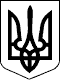 УКРАЇНАБУГРИНСЬКА СІЛЬСЬКА РАДАРІВНЕНСЬКОГО РАЙОНУРІВНЕНСЬКОЇ ОБЛАСТІРІШЕННЯ35442, Рівненська обл., Гощанський район, с.Бугрин, вул.. Перемоги,1 тел.(03650)42181від   07 квітня   2021  року   № 223Про внесення змін до сільського бюджету Бугринської сільської ради на 2021рік (17502000000)(код бюджету)Керуючись пунктом 23 частини 1 статті 26  Закону України “Про місцеве самоврядування в Україні”, Бюджетним кодексом України зі змінами, Законом України “Про Державний бюджет України на 2021 рік”, іншими чинними нормативно-правовими актами з цих питань, за погодженням з постійними комісіями сільської ради,  Бугринська  сільська рада ВИРІШИЛА:Внести зміни до рішення сільської ради від 23.12.2020 №73 «Про сільський бюджет Бугринської сільської ради  на 2021 рік» зі змінами від 26.01.2021р. №117, від 02.03.2021 №178, від  07.04.2021 № 222, а саме:1. Збільшити доходи загального фонду сільського бюджету на суму 59010,00 грн., за рахунок (додаток 1):	збільшення:субвенції з місцевого бюджету за рахунок залишку коштів субвенції на надання державної підтримки особам з особливими освітніми потребами, що утворився на початок бюджетного періоду на суму 59010,00 грн.	2. Зменшити видатки загального фонду сільського бюджету на суму 2990,00 грн., за рахунок (додатки 2, 3, 3.1):     	збільшення:субвенції з місцевого бюджету за рахунок залишку коштів субвенції на надання державної підтримки особам з особливими освітніми потребами, що утворився на початок бюджетного періоду на суму 59010,00 грн.вільного залишку бюджетних коштів (освітньої субвенції), в сумі – 90000,00грн;	зменшення:коштів, що передаються із загального фонду бюджету до бюджету розвитку (спеціального фонду) на суму 152000,00 грн., з них за рахунок: залишку коштів освітньої субвенції, що утворився на початок бюджетного періоду на суму 90000,00 грн.3. Затвердити обсяг доходів загального фонду сільського бюджету в сумі 36685552,00 грн., обсяг видатків загального фонду сільського бюджету в сумі 36623552,00 грн. , з профіцитом бюджету в сумі 62000,00 грн.4. Збільшити видатки спеціального фонду сільського бюджету, в тому числі бюджету розвитку на суму  152000,00 грн., за рахунок (додатки додатки 2, 3, 3.1):коштів, що передаються із загального фонду бюджету до бюджету розвитку (спеціального фонду) на суму 152000,00 грн.		5. Затвердити  обсяг доходів спеціального фонду сільського бюджету в сумі 280000,00 грн., затвердити обсяг видатків спеціального фонду сільського бюджету в сумі 1669438,61 грн.	6. Установити дефіцит спеціального фонду сільського бюджету у сумі 1389438,61 грн., джерелом покриття якого визначити вільний залишок бюджетних коштів (транспортний) -152039,41 грн.;вільний залишок бюджетних коштів (освітньої субвенції), що передається із загального фонду до спеціального (бюджету розвитку) в сумі – 333896,70 грн.;вільний залишок бюджетних коштів (субвенція з державного бюджету місцевим бюджетам на здійснення заходів щодо соціально-економічного розвитку окремих територій), що передається із загального фонду до спеціального (бюджету розвитку) в сумі – 841502,50 грн.надходження коштів із загального фонду бюджету до бюджету розвитку (спеціального фонду) в сумі 62000,00 грн.		7. Внести зміни до міжбюджетних трансфертів на 2021 рік (додаток 4).	8. Затвердити зміни до розподілу коштів бюджету розвитку на здійснення заходів із будівництва, реконструкції і реставрації об’єктів виробничої, комунікаційної та соціальної інфраструктури за об’єктами та іншими капітальними видатками у 2021 році (додаток 5). 	9. Затвердити зміни до розподілу витрат сільського бюджету на реалізацію місцевих/регіональних програм у 2021 році  (додаток 6).	10. Здійснити перерозподіл видатків загального та спеціального фондів сільського бюджету за бюджетними програмами та економічною класифікацією видатків в межах їх загального обсягу  (додаток 3.1).11.  Додатки  1- 6 до цього рішення є його невід’ємною частиною.	12. Контроль за виконанням даного рішення покласти на постійну комісію з питань планування, фінансів, бюджету та соціально - економічного розвитку.           Сільський голова                                               Сергій ПИЛИПЧУКУКРАЇНАБУГРИНСЬКА СІЛЬСЬКА РАДАРІВНЕНСЬКОГО РАЙОНУРІВНЕНСЬКОЇ ОБЛАСТІРІШЕННЯ35442, Рівненська обл., Гощанський район, с.Бугрин, вул.. Перемоги,1 тел.(03650)42181від   07 квітня  2021  року  № 224Про затвердження Програми забезпечення медичного огляду окремих категорій військовозобов’язаних мешканців Бугринської сільської територіальної громади на 2021-2023 роки          З метою реалізації державної політики щодо якісного проведення призову громадян на строкову військову службу за станом здоров'я, прийняття громадян на військову службу за контрактом, проведення медичного огляду військовослужбовців, військовозобов'язаних, резервістів для визначення ступеня придатності їх до військової служби, керуючись п. 22 ч. 1 ст. 26 Закону України “Про місцеве самоврядування в Україні“, Законом України “Про військовий обов'язок і військову службу“, відповідно до Бюджетного кодексу України Бугринська сільська радаВИРІШИЛА: 
1. Затвердити Програму забезпечення медичного огляду окремих категорій військовозобов’язаних мешканців Бугринської сільської територіальної громади на 2020-2023 роки (додається).
2. Фінансовому відділу Бугринської сільської ради  передбачити кошти на реалізацію Програми забезпечення медичного огляду окремих категорій військовозобов’язаних мешканців Бугринської сільської територіальної громади на 2021-2023 роки.
3.  Контроль за виконанням ухвали покласти на постійну комісію з питань планування, фінансів, бюджету та соціально-економічного розвитку.(Л.Муляр).




Сільський голова                                              Сергій ПИЛИПЧУК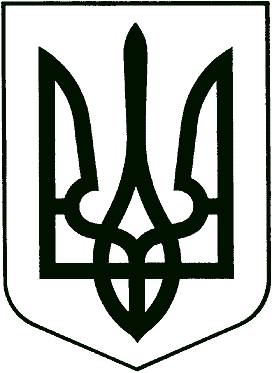 УКРАЇНАБУГРИНСЬКА СІЛЬСЬКА РАДАРІВНЕНСЬКОГО РАЙОНУРІВНЕНСЬКОЇ ОБЛАСТІР І Ш Е Н Н Я35442, Рівненська обл., Рівненський район, с.Бугрин, вул. Перемоги,1тел.(03650)42181від  07  квітня  2021 року № 225Про затвердження Програми  захисту прав дітей Бугринської сільської ради «Дитинство» на 2021 – 2023 роки            Відповідно до пункту 16 частини першої статті 43 Закону України «Про місцеве самоврядування в Україні», на підставі Законів України «Про охорону дитинства», «Про забезпечення організаційно-правових умов соціального захисту дітей-сиріт та дітей, позбавлених батьківського піклування», Указу Президента України від 16 грудня 2011 року № 1163/2011 «Про питання щодо забезпечення реалізації прав дітей в Україні», Указу Президента України від 30 вересня 2019 року №721/2019 «Про деякі питання забезпечення прав та законних інтересів дітей-сиріт та дітей, позбавлених батьківського піклування, розвитку та підтримки  сімейних форм виховання», постанов Кабінету  Міністрів України від 08 жовтня 2008 року № 905 «Про затвердження Порядку провадження діяльності з усиновлення та здійснення нагляду за дотриманням прав усиновлених дітей» та від 24 вересня 2008 року № 866 «Питання діяльності органів опіки та піклування, пов'язаної із захистом прав дитини», Бугринська сільська рада ВИРІШИЛА: 
1.  Затвердити   Програму захисту прав дітей Бугринської сільської ради «Дитинство»  на 2021 – 2023 роки(додається).
2.  Фінансовому відділу Бугринської сільської ради передбачити кошти на реалізацію Програми захисту прав дітей  Бугринської сільської ради  «Дитинство» на 2021 – 2023 роки.
3.   Контроль за виконанням ухвали покласти на постійну комісію з питань планування, фінансів,бюджету та соціально-економічного розвитку.(Л.Муляр).
Сільський голова                                              Сергій ПИЛИПЧУКУКРАЇНАБУГРИНСЬКА СІЛЬСЬКА РАДАРІВНЕНСЬКОГО РАЙОНУРІВНЕНСЬКОЇ ОБЛАСТІР І Ш Е Н Н Я35442, Рівненська обл., Рівненський район, с.Бугрин, вул. Перемоги,1тел.(03650)42181від  07  квітня  2021 року № 226Про надання допомоги налікування  та поховання            Розглянувши заяви громадян Бугринської територіальної громади про надання матеріальної допомоги на лікування та поховання, керуючись ст. 34 Закону України “Про місцеве самоврядування в Україні"   та  за погодженням з постійною комісією сільської ради з питань планування, фінансів, бюджету та соціально-економічного розвитку сільської ради,  Бугринська сільська  рада ВИРІШИЛА:        1.  Надати матеріальну допомогу на лікування гр. Лапюк Тетяни Олексіївни , жительці с. Угільці  в розмірі  1500 гривень.        2. Надати матеріальну допомогу гр. Логащуку Роману Володимирович жителю  с. Бугрин на лікування його сина Логащука Андрія Романовича в розмірі 1500 гривень.         3. Надати матеріальну допомогу гр. Артемчук Марії Павлівні жительці с.Вільгір на поховання її матері гр. Огородник Олени Петрівни  в розмірі  1000 гривень.         4. Контроль за виконанням даного  рішення покласти на постійну комісію з питань  планування, фінансів, бюджету та соціально – економічного  розвитку  сільської ради (Л.Муляр)Сільський голова                                              Сергій ПИЛИПЧУКУКРАЇНАБУГРИНСЬКА СІЛЬСЬКА РАДАРІВНЕНСЬКОГО РАЙОНУРІВНЕНСЬКОЇ ОБЛАСТІРІШЕННЯ35442, Рівненська обл., Гощанський район, с.Бугрин, вул.. Перемоги,1 тел.(03650)42181від   07  квітня   2021  року  №  227 Про прийняття на баланс та в комунальнувласність Бугринської сільської ради водопроводу,артсвердловини та водонапірної вежі в с. Сергіївка              Відповідно до звернення  жителя  Поліщука Олега Богдановича  села Посягва Гощанського району Рівненської області  про прийняття  на  баланс та  в комунальну  власність Бугринської сільської ради  водопроводу, артсвердловини та водонапірної вежі с. Сергіївка,  ст. 30  Закону України «Про місцеве  самоврядування  в  Україні»,  Бугринська  сільська  рада ВИРІШИЛА:          1. Прийняти на баланс та  в комунальну власність Бугринської сільської ради Рівненської області водопровід в с.Сергіївка протяжністю  600  м на суму 2000,00 грн., артсвердловину на суму 248,00 грн.,  водонапірну вежу на суму 425,00 грн .                  2. Контроль за  виконанням даного рішення покласти на  постійну  бюджетну комісію з питань фінансів, соціально-економічного та культурного розвитку сільської ради (Л.Муляр).Сільський голова                                            Сергій ПИЛИПЧУКУКРАЇНАБУГРИНСЬКА СІЛЬСЬКА РАДАРІВНЕНСЬКОГО РАЙОНУРІВНЕНСЬКОЇ ОБЛАСТІРІШЕННЯ35442,Рівненська обл.,Гошанський район,с.Бугрин,вул..Перемоги,1, тел.(03650) 42181від  07  квітня   2021 року   № 228Про затвердження Акту обстеження комунальних доріг Бугринської сільської ради                      Відповідно до ст. 30  Закону України «Про місцеве  самоврядування  в  Україні», на  виконання Програми «Благоустрій населених пунктів Бугринської сільської ради»  на 2019-2021 роки, затвердженої рішенням сесії сільської ради від 21.12.2018 року № 649, Бугринська  сільська  рада ВИРІШИЛА:           1. Затвердити Акт обстеження комунальних доріг сільської ради, які потребують поточного ремонту згідно з додатком (додається).           2. Провести поточний ремонт доріг  зазначених у Акті обстеження шляхом замощування щебенем, відсівом, асфальтом, сумішшю, які знаходяться в комунальній власності  територіальної громади.          3. Бугринській сільській раді закупити необхідні матеріали та провести вищевказані роботи згідно  Акту.         4. Контроль за  виконанням даного рішення покласти на  постійну  бюджетну комісію з питань фінансів, соціально-економічного та культурного розвитку сільської ради (  Л.Муляр) та комісію з питань житлово-комунального господарства, комунальної власності, промисловості, підприємництва  та сфери послуг(Святецький О.)Сільський  голова                                                   Сергій ПИЛИПЧУКУКРАЇНАБУГРИНСЬКА СІЛЬСЬКА РАДАРІВНЕНСЬКОГО РАЙОНУРІВНЕНСЬКОЇ ОБЛАСТІРІШЕННЯ35442, Рівненська обл., Гощанський район, с.Бугрин, вул.. Перемоги,1 тел.(03650)42181від   07 квітня   2021  року   № 229Про  затвердження комплексної схеми  розміщення тимчасових  споруд для здійснення підприємницької діяльностів с.Колесники         Розглянувши комплексну схему розміщення  тимчасових споруд   для здійснення підприємницької діяльності на  території, що  за адресою : с. Колесники Рівненської області у відповідності до Наказу №244 від 21.10.2011 року «Про затвердження Порядку розміщення тимчасових споруд для провадження підприємницької діяльності», керуючись ст.26 Закону України «Про місцеве самоврядування в Україні», розглянувши заяву Усар Миколи Кіндратовича, Бугринська сільська радаВИРІШИЛА:Затвердити комплексну схему розміщення тимчасових споруд для здійснення підприємницької діяльності на території , що  за адресою : с. Колесники  Бугринської сільської ради.2. Контроль за виконанням цього рішення покласти комісію з питань житлово-        комунального господарства, комунальної власності, промисловості, підприємництва  та сфери послуг(О.Святецький ).Сільський голова                                            Сергій ПИЛИПЧУКУКРАЇНАБУГРИНСЬКА СІЛЬСЬКА РАДАРІВНЕНСЬКОГО РАЙОНУРІВНЕНСЬКОЇ ОБЛАСТІРІШЕННЯ35442,Рівненська обл.,Гошанський район,с.Бугрин,вул..Перемоги,1, тел.(03650) 42181від   07  квітня   2021 року   № 230Про прийняття у комунальну власність  та на баланс Бугринської сільської ради майна Гощанського районного центру соціальних служб           Керуючись статтями 26 і 60 Закону України « Про місцеве самоврядування в Україні» на підставі рішення Рівненської районної ради від 24.03.2021 № 236 « Про передачу основних засобів, малоцінних  необоротних матеріальних активів Гощанського центру соціальних служб у комунальну власність сільської ради,  Бугринська сільська радаВИРІШИЛА:Прийняти у комунальну власність  та на баланс Бугринської сільської ради майно  Гощанського районного центру соціальної служби згідно з додатком №1 (додається).Створити комісію з приймання – передачі майна Гощанського районного центру соціальної служби та затвердити її у складі згідно з додатком № 2 (додається).Комісії (Голова комісії) провести передачу – приймання майна із забезпеченням документального оформлення відповідно до вимог чинного законодавства.Контроль за виконанням цього рішення покласти комісію з питань житлово-комунального господарства, комунальної власності, промисловості, підприємництва  та сфери послуг(Святецький О.)Сільський  голова                                                   Сергій ПИЛИПЧУКУКРАЇНАБУГРИНСЬКА СІЛЬСЬКА РАДАРІВНЕНСЬКОГО РАЙОНУРІВНЕНСЬКОЇ ОБЛАСТІР І Ш Е Н Н Я35442, Рівненська обл., Гощанський район, с.Бугрин, вул. Перемоги,1тел.(03650)42181від 07 квітня 2021 року №  231Про  припинення  користуванняземельною ділянкою Михалінчик Ф. С.          Керуючись ст. 26, 33 Закону України “Про місцеве самоврядування в Україні”, ст. 12, 140, 141, 142 Земельного кодексу України, Бугринська сільська радаВИРІШИЛА:       1  Припинити користування  земельною  ділянкою для ведення особистого селянського господарства  0,30 га на території Бугринської сільської ради Рівненської області Михалінчик Федора Савовича у зв’язку із смертю.     2. Перевести земельну  ділянку  площею 0,30 га на території Бугринської сільської ради Рівненської області до земель запасу сільськогосподарського призначення  Бугринської  сільської ради.     3. Контроль за виконанням даного рішення покласти на постійну комісію з питань містобудування, будівництва, земельних відносин та охорони навколишнього природного середовища.             Сільський  голова                                                                         Сергій ПИЛИПЧУКУКРАЇНАБУГРИНСЬКА СІЛЬСЬКА РАДАРІВНЕНСЬКОГО РАЙОНУРІВНЕНСЬКОЇ ОБЛАСТІР І Ш Е Н Н Я35442, Рівненська обл., Гощанський район, с.Бугрин, вул. Перемоги,1тел.(03650)42181від 07 квітня 2021 року № 232Про надання дозволу на виготовленняпроекту землеустрою щодо відведенняземельної ділянки у власність гр. Швець В.Ф.            Розглянувши звернення гр.Швець Віри Федорівни, жительки м.Рівне про надання дозволу на виготовлення проекту землеустрою щодо відведення земельної ділянки у власність для ведення особистого селянського господарства, за рахунок земель запасу комунальної власності сільськогосподарського призначення (рілля), яка розташована за межами с.Бугрин на території Бугринської сільської ради Рівненської області, керуючись ст.26, 33 Закону України «Про місцеве самоврядування в Україні», ст. 12, 118, 119, 121, 122 Земельного кодексу України, Бугринська сільська радаВИРІШИЛА:       1. Надати гр. Швець Вірі Федорівні дозвіл на виготовлення проекту землеустрою щодо відведення земельної ділянки у власність орієнтовною площею 0.30 га, для ведення особистого селянського господарства, за рахунок земель запасу комунальної власності сільськогосподарського призначення (рілля), яка розташована за межами  с. Бугрин на території Бугринської сільської ради Рівненської області.     2. Гр.  Швець Вірі Федорівні подати проект землеустрою до сесії  Бугринської сільської ради для її затвердження  та  передачі  земельної  ділянки  у  власність.     3. Контроль за виконанням даного рішення покласти на постійну комісію з питань містобудування, будівництва, земельних відносин та охорони навколишнього природного середовища.Сільський  голова                                                                                     Сергій ПИЛИПЧУКУКРАЇНАБУГРИНСЬКА СІЛЬСЬКА РАДАРІВНЕНСЬКОГО РАЙОНУРІВНЕНСЬКОЇ ОБЛАСТІР І Ш Е Н Н Я35442, Рівненська обл., Гощанський район, с.Бугрин, вул. Перемоги,1тел.(03650)42181від 07 квітня 2021 року № 233Про  припинення  користуванняземельною ділянкою Артемчук М.П.          Керуючись ст. 26, 33 Закону України “Про місцеве самоврядування в Україні”, ст. 12, 140, 141, 142 Земельного кодексу України та розглянувши заяву гр. Артемчук Марії Павлівни про добровільну відмову від користування земельними ділянками, Бугринська сільська радаВИРІШИЛА:       1  Припинити користування  земельною  ділянкою для ведення особистого селянського господарства  0,11 га в с.Вільгір на території Бугринської сільської ради Рівненської області гр. Артемчук Марії Павлівни у зв’язку із подано нею  заявою.     2. Перевести земельну  ділянку  площею 0,11 га в с.Вільгір на території Бугринської сільської ради Рівненської області до земель запасу сільськогосподарського призначення Бугринської  сільської ради.     3. Контроль за виконанням даного рішення покласти на постійну комісію з питань містобудування, будівництва, земельних відносин та охорони навколишнього природного середовища.             Сільський  голова                                                                         Сергій ПИЛИПЧУКУКРАЇНАБУГРИНСЬКА СІЛЬСЬКА РАДАРІВНЕНСЬКОГО РАЙОНУРІВНЕНСЬКОЇ ОБЛАСТІР І Ш Е Н Н Я35442, Рівненська обл., Гощанський район, с.Бугрин, вул. Перемоги,1тел.(03650)42181від 07 квітня 2021 року № 234Про надання дозволу на виготовленняпроекту землеустрою щодо відведенняземельної ділянки у власність гр. Левчук Т.Ю.            Розглянувши звернення гр.Левчук Тамари Юріївни, жительки с.Вільгір про надання дозволу на виготовлення проекту землеустрою щодо відведення земельної ділянки у власність для ведення особистого селянського господарства, за рахунок земель запасу комунальної власності сільськогосподарського призначення (рілля), яка розташована с.Вільгір на території Бугринської сільської ради Рівненської області, керуючись ст.26, 33 Закону України «Про місцеве самоврядування в Україні», ст. 12, 118, 119, 121, 122 Земельного кодексу України, Бугринська сільська радаВИРІШИЛА:       1. Надати гр. Левчук Тамарі Юріївні дозвіл на виготовлення проекту землеустрою щодо відведення земельної ділянки у власність орієнтовною площею 0.11 га, для ведення особистого селянського господарства, за рахунок земель запасу комунальної власності сільськогосподарського призначення (рілля), яка розташована в с.Вільгір на території Бугринської сільської ради Рівненської області.     2. Гр.  Левчук Тамарі Юріївні подати проект землеустрою до сесії  Бугринської сільської ради для її затвердження  та  передачі  земельної  ділянки  у  власність.     3. Контроль за виконанням даного рішення покласти на постійну комісію з питань містобудування, будівництва, земельних відносин та охорони навколишнього природного середовища.Сільський  голова                                                                                     Сергій ПИЛИПЧУКУКРАЇНАБУГРИНСЬКА СІЛЬСЬКА РАДАРІВНЕНСЬКОГО РАЙОНУРІВНЕНСЬКОЇ ОБЛАСТІР І Ш Е Н Н Я35442, Рівненська обл., Гощанський район, с.Бугрин, вул. Перемоги,1тел.(03650)42181від 07 квітня 2021 року № 235Про надання дозволу на виготовленняпроекту землеустрою щодо відведенняземельної ділянки у власність гр. Левчук Т.Ю.             Розглянувши звернення гр. Левчук Тамари Юріївни, жительки с.Вільгір про надання дозволу на виготовлення проекту землеустрою щодо відведення земельної ділянки у власність для  будівництва і обслуговування житлового будинку, господарських будівель і споруд (присадибна ділянка), за рахунок земель запасу житлової та громадської забудови, яка розташована в с. Вільгір на території Бугринської сільської ради Рівненської області, керуючись ст.26, 33 Закону України «Про місцеве самоврядування в Україні», ст. 12, 118, 119, 121, 122 Земельного кодексу України, Бугринська сільська радаВИРІШИЛА:       1. Надати гр. Левчук Тамарі Юріївні дозвіл на виготовлення проекту землеустрою щодо відведення земельної ділянки у власність орієнтовною площею 0.25 га, для  будівництва і обслуговування житлового будинку, господарських будівель і споруд (присадибна ділянка), за рахунок земель запасу житлової та громадської забудови, яка розташована в с. Вільгір на території Бугринської сільської ради Рівненської області.     2. Гр.  Левчук Тамарі Юріївні подати проект землеустрою до сесії  Бугринської сільської ради для її затвердження  та  передачі  земельної  ділянки  у  власність.     3. Контроль за виконанням даного рішення покласти на постійну комісію з питань містобудування, будівництва, земельних відносин та охорони навколишнього природного середовища.  Сільський  голова                                                                                     Сергій ПИЛИПЧУКУКРАЇНАБУГРИНСЬКА СІЛЬСЬКА РАДАРІВНЕНСЬКОГО РАЙОНУРІВНЕНСЬКОЇ ОБЛАСТІР І Ш Е Н Н Я35442, Рівненська обл., Гощанський район, с.Бугрин, вул. Перемоги,1тел.(03650)42181від 07 квітня 2021 року № 236Про надання дозволу на виготовленнятехнічної документації із землеустрою щодовстановлення (відновлення) меж земельної ділянкив натурі (на місцевості) гр.Замогильному О.М.      Розглянувши звернення гр.Замогильного Олександра Миколайовича, жителя с.Зарічне про надання дозволу на виготовлення технічної документації із землеустрою щодо встановлення (відновлення) меж земельної ділянки в натурі (на місцевості) для ведення особистого селянського господарства, за рахунок земель запасу комунальної власності сільськогосподарського призначення (рілля) в с.Зарічне на території Бугринської сільської ради, керуючись ст. 26, 33 Закону України «Про місцеве самоврядування в Україні», ст. 12, 118, 121, 122 Земельного кодексу України, Бугринська сільська рада ВИРІШИЛА:     1. Надати гр. Замогильному Олександру Миколайовичу дозвіл на виготовлення технічної документації із землеустрою щодо встановлення (відновлення) меж земельної ділянки в натурі (на місцевості) орієнтовною площею 0.70 га  для ведення особистого селянського господарства, за рахунок земель запасу комунальної власності сільськогосподарського призначення (рілля), яка знаходиться в його  користуванні в с.Зарічне на території Бугринської сільської ради Рівненської області.   2. Гр. Замогильному Олександру Миколайовичу технічну документацію до сесії  Бугринської  сільської  ради  для  її  затвердження  та  передачі  земельної  ділянки  у  власність.  3. Контроль за виконанням  даного рішення покласти на постійну комісію з питань містобудування, будівництва, земельних відносин та охорони навколишнього природного середовища.Сільський  голова                                                                                     Сергій ПИЛИПЧУКУКРАЇНАБУГРИНСЬКА СІЛЬСЬКА РАДАРІВНЕНСЬКОГО РАЙОНУРІВНЕНСЬКОЇ ОБЛАСТІР І Ш Е Н Н Я35442, Рівненська обл., Гощанський район, с.Бугрин, вул. Перемоги,1тел.(03650)42181від 07 квітня 2021 року № 237Про  припинення  користуванняземельною ділянкою Куцепупа Г.І.          Керуючись ст. 26, 33 Закону України “Про місцеве самоврядування в Україні”, ст. 12, 140, 141, 142 Земельного кодексу України, Бугринська сільська радаВИРІШИЛА:       1  Припинити користування  земельною  ділянкою для ведення особистого селянського господарства  0,50 га в с.Новоставці на території Бугринської сільської ради Рівненської області Куцепупа Григорія Івановича у зв’язку із смертю.     2. Перевести земельну  ділянку  площею 0,50 га в с.Новоставці на території Бугринської сільської ради Рівненської області до земель запасу сільськогосподарського призначення  Бугринської  сільської ради.     3. Контроль за виконанням даного рішення покласти на постійну комісію з питань містобудування, будівництва, земельних відносин та охорони навколишнього природного середовища.             Сільський  голова                                                                         Сергій ПИЛИПЧУКУКРАЇНАБУГРИНСЬКА СІЛЬСЬКА РАДАРІВНЕНСЬКОГО РАЙОНУРІВНЕНСЬКОЇ ОБЛАСТІР І Ш Е Н Н Я35442, Рівненська обл., Гощанський район, с.Бугрин, вул. Перемоги,1тел.(03650)42181від 07 квітня 2021 року № 238Про надання дозволу на виготовленняпроекту землеустрою щодо відведенняземельної ділянки у власність гр. Рувняк Г.І.            Розглянувши звернення гр.Рувняк Галини Іванівни, жительки м.Рівне про надання дозволу на виготовлення проекту землеустрою щодо відведення земельної ділянки у власність для ведення особистого селянського господарства, за рахунок земель запасу комунальної власності сільськогосподарського призначення (рілля), яка розташована с.Новоставці на території Бугринської сільської ради Рівненської області, керуючись ст.26, 33 Закону України «Про місцеве самоврядування в Україні», ст. 12, 118, 119, 121, 122 Земельного кодексу України, Бугринська сільська радаВИРІШИЛА:       1. Надати гр. Рувняк Галині Іванівні дозвіл на виготовлення проекту землеустрою щодо відведення земельної ділянки у власність орієнтовною площею 0.50 га, для ведення особистого селянського господарства, за рахунок земель запасу комунальної власності сільськогосподарського призначення (рілля), яка розташована в с. Новоставці на території Бугринської сільської ради Рівненської області.     2. Гр.  Рувняк Галині Іванівні подати проект землеустрою до сесії  Бугринської сільської ради для її затвердження  та  передачі  земельної  ділянки  у  власність.     3. Контроль за виконанням даного рішення покласти на постійну комісію з питань містобудування, будівництва, земельних відносин та охорони навколишнього природного середовища.Сільський  голова                                                                                     Сергій ПИЛИПЧУКУКРАЇНАБУГРИНСЬКА СІЛЬСЬКА РАДАРІВНЕНСЬКОГО РАЙОНУРІВНЕНСЬКОЇ ОБЛАСТІР І Ш Е Н Н Я35442, Рівненська обл., Гощанський район, с.Бугрин, вул. Перемоги,1тел.(03650)42181від 07 квітня 2021 року № 239Про надання дозволу на виготовлення технічноїдокументації із землеустрою щодо встановлення (відновлення)меж земельних ділянок в натурі (на  місцевості) для веденняособистого селянського господарства на території Бугринськоїсільської ради гр. Гринику Р.Ю.    Розглянувши звернення гр. Гриника Романа Юрійовича, жителя м.Рівне Рівненської області про надання дозволу на виготовлення технічної документації із землеустрою щодо встановлення (відновлення) меж земельних ділянок в натурі (на місцевості) для ведення особистого селянського господарства згідно з сертифікатом на право на земельну частку (пай) серії РВ № 004243, відповідно до статей 2, 3, 5, 11 Закону України «Про порядок виділення в натурі (на місцевості) земельних ділянок власникам земельних часток (паїв)», ст. 12, 118, 121, 122, пунктів 16, 17 Перехідних положень Земельного кодексу України, керуючись ст. 26, 33 Закону України «Про місцеве самоврядування в Україні» Бугринська сільська радаВИРІШИЛА:     1. Надати гр. Гринику Роману Юрійовичу дозвіл на виготовлення технічної документації із землеустрою щодо встановлення (відновлення) меж земельних ділянок в натурі (на місцевості) для ведення особистого селянського господарства згідно з сертифікатом на право на земельну частку (пай) серії РВ № 004243 відповідно до Схеми поділу земель колективної власності КСП «Ім. Б. Хмельницького» на території Бугринської сільської ради:  Рілля М — 29 ділянка 2 площею 2.53 га. Пасовище М — 36 ділянка 60 площею 0.28 га.  2. Гр. Гринику Роману Юрійовичу подати технічну документацію на розгляд і затвердження Бугринській сільській раді.  3. Контроль за виконанням даного рішення покласти на постійну комісію з питань містобудування, будівництва, земельних відносин та охорони навколишнього природного середовища.Сільський  голова                                                                                     Сергій ПИЛИПЧУКУКРАЇНАБУГРИНСЬКА СІЛЬСЬКА РАДАРІВНЕНСЬКОГО РАЙОНУРІВНЕНСЬКОЇ ОБЛАСТІР І Ш Е Н Н Я35442, Рівненська обл., Гощанський район, с.Бугрин, вул. Перемоги,1тел.(03650)42181від 07 квітня 2021 року № 240Про надання дозволу на виготовленняпроекту землеустрою щодо відведенняземельної ділянки у власність гр. Олійнічуку М.В.            Розглянувши звернення гр.Олінійчука Миколи Васильовича, жителя с.Посягва про надання дозволу на виготовлення проекту землеустрою щодо відведення земельної ділянки у власність для ведення особистого селянського господарства, за рахунок земель запасу комунальної власності сільськогосподарського призначення (рілля), яка розташована с. Посягва на території Бугринської сільської ради Рівненської області, керуючись ст.26, 33 Закону України «Про місцеве самоврядування в Україні», ст. 12, 118, 119, 121, 122 Земельного кодексу України, Бугринська сільська радаВИРІШИЛА:       1. Надати гр. Олінійчуку Миколі Васильовичу дозвіл на виготовлення проекту землеустрою щодо відведення земельної ділянки у власність орієнтовною площею 0.10 га, для ведення особистого селянського господарства, за рахунок земель запасу комунальної власності сільськогосподарського призначення (рілля), яка розташована в с. Посягва на території Бугринської сільської ради Рівненської області.     2. Гр.  Олінійчуку Миколі Васильовичу подати проект землеустрою до сесії  Бугринської сільської ради для її затвердження  та  передачі  земельної  ділянки  у  власність.     3. Контроль за виконанням даного рішення покласти на постійну комісію з питань містобудування, будівництва, земельних відносин та охорони навколишнього природного середовища.Сільський  голова                                                                                     Сергій ПИЛИПЧУКУКРАЇНАБУГРИНСЬКА СІЛЬСЬКА РАДАРІВНЕНСЬКОГО РАЙОНУРІВНЕНСЬКОЇ ОБЛАСТІР І Ш Е Н Н Я35442, Рівненська обл., Гощанський район, с.Бугрин, вул. Перемоги,1тел.(03650)42181від 07 квітня 2021 року № 241Про  припинення  користуванняземельною ділянкою Левчишиної М.Я.          Керуючись ст. 26, 33 Закону України “Про місцеве самоврядування в Україні”, ст. 12, 140, 141, 142 Земельного кодексу України та розглянувши заяву гр. Левчишиної Марії Яківни про добровільну відмову від користування земельними ділянками, Бугринська сільська радаВИРІШИЛА:       1  Припинити користування  земельною  ділянкою для ведення особистого селянського господарства  0,32 га в с.Бугрин на території Бугринської сільської ради Рівненської області гр. Левчишиної Марії Яківни у зв’язку із подано нею  заявою.     2. Перевести земельну  ділянку  площею 0,32 га в с.Бугрин на території Бугринської сільської ради Рівненської області до земель запасу сільськогосподарського призначення Бугринської  сільської ради.     3. Контроль за виконанням даного рішення покласти на постійну комісію з питань містобудування, будівництва, земельних відносин та охорони навколишнього природного середовища.             Сільський  голова                                                                         Сергій ПИЛИПЧУКУКРАЇНАБУГРИНСЬКА СІЛЬСЬКА РАДАРІВНЕНСЬКОГО РАЙОНУРІВНЕНСЬКОЇ ОБЛАСТІР І Ш Е Н Н Я35442, Рівненська обл., Гощанський район, с.Бугрин, вул. Перемоги,1тел.(03650)42181від 07 квітня 2021 року № 242Про надання дозволу на виготовленняпроекту землеустрою щодо відведенняземельної ділянки у власність гр. Гавлитюк В.П.            Розглянувши звернення гр.Гавлитюк Валентини Павлівни, жительки с.Посягва про надання дозволу на виготовлення проекту землеустрою щодо відведення земельної ділянки у власність для ведення особистого селянського господарства, за рахунок земель запасу комунальної власності сільськогосподарського призначення (рілля), яка розташована с.Бугрин на території Бугринської сільської ради Рівненської області, керуючись ст.26, 33 Закону України «Про місцеве самоврядування в Україні», ст. 12, 118, 119, 121, 122 Земельного кодексу України, Бугринська сільська радаВИРІШИЛА:       1. Надати гр. Гавлитюк Валентині Павлівні дозвіл на виготовлення проекту землеустрою щодо відведення земельної ділянки у власність орієнтовною площею 0.32 га, для ведення особистого селянського господарства, за рахунок земель запасу комунальної власності сільськогосподарського призначення (рілля), яка розташована в с.Бугрин на території Бугринської сільської ради Рівненської області.     2. Гр.  Гавлитюк Валентині Павлівні подати проект землеустрою до сесії  Бугринської сільської ради для її затвердження  та  передачі  земельної  ділянки  у  власність.     3. Контроль за виконанням даного рішення покласти на постійну комісію з питань містобудування, будівництва, земельних відносин та охорони навколишнього природного середовища.Сільський  голова                                                                                     Сергій ПИЛИПЧУКУКРАЇНАБУГРИНСЬКА СІЛЬСЬКА РАДАРІВНЕНСЬКОГО РАЙОНУРІВНЕНСЬКОЇ ОБЛАСТІР І Ш Е Н Н Я35442, Рівненська обл., Гощанський район, с.Бугрин, вул. Перемоги,1тел.(03650)42181від 07 квітня 2021 року № 243Про  припинення  користуванняземельною ділянкою Усик Ж.С.          Керуючись ст. 26, 33 Закону України “Про місцеве самоврядування в Україні”, ст. 12, 140, 141, 142 Земельного кодексу України та розглянувши заяву гр. Усик Жанни Сергіївни про добровільну відмову від користування земельними ділянками, Бугринська сільська радаВИРІШИЛА:       1  Припинити користування  земельною  ділянкою для ведення особистого селянського господарства  0,05 га в с.Посягва на території Бугринської сільської ради Рівненської області гр. Усик Жанни Сергіївни у зв’язку із подано нею  заявою.     2. Перевести земельну  ділянку  площею 0,05 га в с.Посягва на території Бугринської сільської ради Рівненської області до земель запасу сільськогосподарського призначення Бугринської  сільської ради.     3. Контроль за виконанням даного рішення покласти на постійну комісію з питань містобудування, будівництва, земельних відносин та охорони навколишнього природного середовища.             Сільський  голова                                                                         Сергій ПИЛИПЧУКУКРАЇНАБУГРИНСЬКА СІЛЬСЬКА РАДАРІВНЕНСЬКОГО РАЙОНУРІВНЕНСЬКОЇ ОБЛАСТІР І Ш Е Н Н Я35442, Рівненська обл., Гощанський район, с.Бугрин, вул. Перемоги,1тел.(03650)42181від 07 квітня 2021 року № 244Про скасування рішеннявід  15 травня  2020 року  № 1340«Про надання дозволу на виготовленняпроекту землеустрою щодо відведенняземельної ділянки у власністьгр. Чухрай К.О.»                Керуючись ст. 33 Закону України «Про місцеве самоврядування в Україні», ст. 12 Земельного кодексу України, Бугринська сільська радаВИРІШИЛА:1. Скасувати рішення від  15 травня  2020 року  № 1340 «Про надання дозволу на виготовлення проекту землеустрою щодо відведення земельної ділянки у власність для ведення особистого селянського господарства», яка розташована в с.Посягва на території Бугринської сільської ради Рівненської області орієнтовною площею 0.10 га у зв’язку з невідповідністю даних.    2. Контроль за виконанням даного рішення покласти на постійну комісію з питань містобудування, будівництва, земельних відносин та охорони навколишнього природного середовища.Сільський  голова                                                                         Сергій ПИЛИПЧУКУКРАЇНАБУГРИНСЬКА СІЛЬСЬКА РАДАРІВНЕНСЬКОГО РАЙОНУРІВНЕНСЬКОЇ ОБЛАСТІР І Ш Е Н Н Я35442, Рівненська обл., Гощанський район, с.Бугрин, вул. Перемоги,1тел.(03650)42181від 07 квітня 2021 року № 245Про надання дозволу на виготовленняпроекту землеустрою щодо відведенняземельної ділянки у власність гр. Чухрай К.О.            Розглянувши звернення гр.Чухрай Катерини Олегівни, жительки  с.Посягва про надання дозволу на виготовлення проекту землеустрою щодо відведення земельної ділянки у власність для ведення особистого селянського господарства, за рахунок земель запасу комунальної власності сільськогосподарського призначення (рілля), яка розташована с. Посягва на території Бугринської сільської ради Рівненської області, керуючись ст.26, 33 Закону України «Про місцеве самоврядування в Україні», ст. 12, 118, 119, 121, 122 Земельного кодексу України, Бугринська сільська радаВИРІШИЛА:       1. Надати гр. Чухрай Катерині Олегівні дозвіл на виготовлення проекту землеустрою щодо відведення земельної ділянки у власність орієнтовною площею 0.15 га, для ведення особистого селянського господарства, за рахунок земель запасу комунальної власності сільськогосподарського призначення (рілля), яка розташована в с. Посягва на території Бугринської сільської ради Рівненської області.     2. Гр.  Чухрай Катерині Олегівні подати проект землеустрою до сесії  Бугринської сільської ради для її затвердження  та  передачі  земельної  ділянки  у  власність.     3. Контроль за виконанням даного рішення покласти на постійну комісію з питань містобудування, будівництва, земельних відносин та охорони навколишнього природного середовища.Сільський  голова                                                                                     Сергій ПИЛИПЧУКУКРАЇНАБУГРИНСЬКА СІЛЬСЬКА РАДАРІВНЕНСЬКОГО РАЙОНУРІВНЕНСЬКОЇ ОБЛАСТІР І Ш Е Н Н Я35442, Рівненська обл., Гощанський район, с.Бугрин, вул. Перемоги,1тел.(03650)42181від 07 квітня 2021 року № 246Про надання дозволу на виготовленняпроекту землеустрою щодо відведенняземельної ділянки у власність гр. Огороднику П.Г.            Розглянувши звернення гр.Огородника Павла Григоровича, жителя с.Вільгір про надання дозволу на виготовлення проекту землеустрою щодо відведення земельної ділянки у власність для ведення особистого селянського господарства, за рахунок земель запасу комунальної власності сільськогосподарського призначення (рілля), яка розташована с.Вільгір на території Бугринської сільської ради Рівненської області, керуючись ст.26, 33 Закону України «Про місцеве самоврядування в Україні», ст. 12, 118, 119, 121, 122 Земельного кодексу України, Бугринська сільська радаВИРІШИЛА:       1. Надати гр. Огороднику Павлу Григоровичу дозвіл на виготовлення проекту землеустрою щодо відведення земельної ділянки у власність орієнтовною площею 0.35 га, для ведення особистого селянського господарства, за рахунок земель запасу комунальної власності сільськогосподарського призначення (рілля), яка розташована в с.Вільгір на території Бугринської сільської ради Рівненської області.     2. Гр.  Огороднику Павлу Григоровичу подати проект землеустрою до сесії  Бугринської сільської ради для її затвердження  та  передачі  земельної  ділянки  у  власність.     3. Контроль за виконанням даного рішення покласти на постійну комісію з питань містобудування, будівництва, земельних відносин та охорони навколишнього природного середовища.Сільський  голова                                                                                     Сергій ПИЛИПЧУКУКРАЇНАБУГРИНСЬКА СІЛЬСЬКА РАДАРІВНЕНСЬКОГО РАЙОНУРІВНЕНСЬКОЇ ОБЛАСТІР І Ш Е Н Н Я35442, Рівненська обл., Гощанський район, с.Бугрин, вул. Перемоги,1тел.(03650)42181від 07 квітня 2021 року № 247Про  припинення  користуванняземельною ділянкою Кострицького П.В.          Керуючись ст. 26, 33 Закону України “Про місцеве самоврядування в Україні”, ст. 12, 140, 141, 142 Земельного кодексу України, Бугринська сільська радаВИРІШИЛА:       1  Припинити користування  земельною  ділянкою для ведення особистого селянського господарства  0,20 га на території Бугринської сільської ради Рівненської області Кострицького Петра Володимировича у зв’язку із смертю.     2. Перевести земельну  ділянку  площею 0,20 га на території Бугринської сільської ради Рівненської області до земель запасу сільськогосподарського призначення  Бугринської  сільської ради.     3. Контроль за виконанням даного рішення покласти на постійну комісію з питань містобудування, будівництва, земельних відносин та охорони навколишнього природного середовища.             Сільський  голова                                                                         Сергій ПИЛИПЧУКУКРАЇНАБУГРИНСЬКА СІЛЬСЬКА РАДАРІВНЕНСЬКОГО РАЙОНУРІВНЕНСЬКОЇ ОБЛАСТІР І Ш Е Н Н Я35442, Рівненська обл., Гощанський район, с.Бугрин, вул. Перемоги,1тел.(03650)42181від 07 квітня 2021 року № 248Про надання дозволу на виготовленняпроекту землеустрою щодо відведенняземельної ділянки у власність гр. Артемчук М.П.            Розглянувши звернення гр.Артемчук Марії Павлівни, жительки с.Вільгір про надання дозволу на виготовлення проекту землеустрою щодо відведення земельної ділянки у власність для ведення особистого селянського господарства, за рахунок земель запасу комунальної власності сільськогосподарського призначення (рілля), яка розташована с.Вільгір на території Бугринської сільської ради Рівненської області, керуючись ст.26, 33 Закону України «Про місцеве самоврядування в Україні», ст. 12, 118, 119, 121, 122 Земельного кодексу України, Бугринська сільська радаВИРІШИЛА:       1. Надати гр. Артемчук Марії Павлівні дозвіл на виготовлення проекту землеустрою щодо відведення земельної ділянки у власність орієнтовною площею 0.20 га, для ведення особистого селянського господарства, за рахунок земель запасу комунальної власності сільськогосподарського призначення (рілля), яка розташована в с.Вільгір на території Бугринської сільської ради Рівненської області.     2. Гр.  Артемчук Марії Павлівні подати проект землеустрою до сесії  Бугринської сільської ради для її затвердження  та  передачі  земельної  ділянки  у  власність.     3. Контроль за виконанням даного рішення покласти на постійну комісію з питань містобудування, будівництва, земельних відносин та охорони навколишнього природного середовища.Сільський  голова                                                                                     Сергій ПИЛИПЧУКУКРАЇНАБУГРИНСЬКА СІЛЬСЬКА РАДАРІВНЕНСЬКОГО РАЙОНУРІВНЕНСЬКОЇ ОБЛАСТІР І Ш Е Н Н Я35442, Рівненська обл., Гощанський район, с.Бугрин, вул. Перемоги,1тел.(03650)42181від 07 квітня 2021 року № 249Про надання дозволу на виготовленняпроекту землеустрою щодо відведенняземельної ділянки у власність гр. Гавлитюк В.О.            Розглянувши звернення гр.Гавлитюк Вікторії Олегівни, жительки  с.Посягва про надання дозволу на виготовлення проекту землеустрою щодо відведення земельної ділянки у власність для ведення особистого селянського господарства, за рахунок земель запасу комунальної власності сільськогосподарського призначення (рілля), яка розташована с. Посягва на території Бугринської сільської ради Рівненської області, керуючись ст.26, 33 Закону України «Про місцеве самоврядування в Україні», ст. 12, 118, 119, 121, 122 Земельного кодексу України, Бугринська сільська радаВИРІШИЛА:       1. Надати гр. Гавлитюк Вікторії Олегівні дозвіл на виготовлення проекту землеустрою щодо відведення земельної ділянки у власність орієнтовною площею 0.10 га, для ведення особистого селянського господарства, за рахунок земель запасу комунальної власності сільськогосподарського призначення (рілля), яка розташована в с. Посягва на території Бугринської сільської ради Рівненської області.     2. Гр.  Гавлитюк Вікторії Олегівні подати проект землеустрою до сесії  Бугринської сільської ради для її затвердження  та  передачі  земельної  ділянки  у  власність.     3. Контроль за виконанням даного рішення покласти на постійну комісію з питань містобудування, будівництва, земельних відносин та охорони навколишнього природного середовища.Сільський  голова                                                                                     Сергій ПИЛИПЧУКУКРАЇНАБУГРИНСЬКА СІЛЬСЬКА РАДАРІВНЕНСЬКОГО РАЙОНУРІВНЕНСЬКОЇ ОБЛАСТІР І Ш Е Н Н Я35442, Рівненська обл., Гощанський район, с.Бугрин, вул. Перемоги,1тел.(03650)42181від 07 квітня 2021 року № 250Про скасування рішеннявід  08 жовтня  2019 року  № 1026«Про надання дозволу на виготовленняТехнічної документації із землеустроющодо встановлення (відновлення) меж земельнихділянок в натурі (на місцевості)гр. Свинару М.М.»                Керуючись ст. 33 Закону України «Про місцеве самоврядування в Україні», ст. 12 Земельного кодексу України, Бугринська сільська радаВИРІШИЛА:1. Скасувати рішення від  від  08 жовтня  2019 року  № 1026 «Технічної документації із землеустрою щодо встановлення (відновлення) меж земельних ділянок в натурі (на місцевості) гр. Свинару Миколі Миколайовичу орієнтовною площею 0.25 га для будівництва і обслуговування житлового будинку, господарських будівель і споруд (присадибна ділянка) та орієнтовною площею 0.60 га для ведення особистого селянського господарства», на території Бугринської сільської ради Рівненської області  у зв’язку з невідповідністю даних.    2. Контроль за виконанням даного рішення покласти на постійну комісію з питань містобудування, будівництва, земельних відносин та охорони навколишнього природного середовища.Сільський  голова                                                                                     Сергій ПИЛИПЧУКУКРАЇНАБУГРИНСЬКА СІЛЬСЬКА РАДАРІВНЕНСЬКОГО РАЙОНУРІВНЕНСЬКОЇ ОБЛАСТІР І Ш Е Н Н Я35442, Рівненська обл., Гощанський район, с.Бугрин, вул. Перемоги,1тел.(03650)42181від 07 квітня 2021 року № 251Про надання дозволу на виготовленнятехнічної документації із землеустрою щодовстановлення (відновлення) меж земельної ділянкив натурі (на місцевості) гр.Свинару М.М.      Розглянувши звернення гр. Свинара Миколи Миколайовича, жителя с.Бугрин про надання дозволу на виготовлення технічної документації із землеустрою щодо встановлення (відновлення) меж земельної ділянки в натурі (на місцевості) для ведення особистого селянського господарства, за рахунок земель запасу комунальної власності сільськогосподарського призначення (рілля) в с.Бугрин на території Бугринської сільської ради, керуючись ст. 26, 33 Закону України «Про місцеве самоврядування в Україні», ст. 12, 118, 121, 122 Земельного кодексу України, Бугринська сільська рада ВИРІШИЛА:     1. Надати гр. Свинару Миколі Миколайовичу дозвіл на виготовлення технічної документації із землеустрою щодо встановлення (відновлення) меж земельної ділянки в натурі (на місцевості) орієнтовною площею 0.65 га  для ведення особистого селянського господарства, за рахунок земель запасу комунальної власності сільськогосподарського призначення (рілля), яка знаходиться в його  користуванні в с. Бугрин на території Бугринської сільської ради Рівненської області.   2. Гр. Свинару Миколі Миколайовичу технічну документацію до сесії  Бугринської  сільської  ради  для  її  затвердження  та  передачі  земельної  ділянки  у  власність.  3. Контроль за виконанням  даного рішення покласти на постійну комісію з питань містобудування, будівництва, земельних відносин та охорони навколишнього природного середовища.Сільський  голова                                                                                     Сергій ПИЛИПЧУКУКРАЇНАБУГРИНСЬКА СІЛЬСЬКА РАДАРІВНЕНСЬКОГО РАЙОНУРІВНЕНСЬКОЇ ОБЛАСТІР І Ш Е Н Н Я35442, Рівненська обл., Гощанський район, с.Бугрин, вул. Перемоги,1тел.(03650)42181від 07 квітня 2021 року № 252Про внесення змін в рішення сесіївід 10 серпня  2020 року  № 1451«Про надання дозволу на виготовленняпроекту землеустрою щодо відведенняземельної ділянки у власність гр. Мовчанюк О.В.»   Розглянувши звернення гр. Мовчанюк Ольги Віталіївни, жительки м.Рівне, про надання дозволу на виготовлення проекту землеустрою щодо відведення земельної ділянки у власність для ведення особистого селянського господарства сільськогосподарського призначення (рілля) в с. М’ятин, керуючись ст. 26, 33 Закону України «Про місцеве самоврядування в Україні», ст. 12, 116, 118, 121, 122 Земельного кодексу України, Бугринська сільська рада Гощанського району Рівненської областіВИРІШИЛА:           Внести зміни в п. 1 Рішення від  10 серпня  2020 року  № 1451 «Про надання дозволу на виготовлення проекту землеустрою щодо відведення земельної ділянки у власність для ведення особистого селянського господарства, за рахунок земель запасу  комунальної власності (рілля), яка розташована за межами с.М’ятин на території Бугринської сільської ради гр.Мовчанюк Ользі Віталіївні», та викласти в наступній редакції.   1. Надати гр. Мовчанюк Ользі Віталіївні дозвіл на виготовлення проекту землеустрою щодо відведення земельної ділянки у власність, орієнтовною площею 0.35 га для ведення особистого селянського господарства в с.М’ятин, за рахунок земель запасу комунальної власності сільськогосподарського призначення (рілля) на території Бугринської сільської ради.  2. Гр. Мовчанюк Ользі Віталіївні подати проект землеустрою до сесії  Бугринської  сільської  ради  для його  затвердження  та  передачі  земельної  ділянки  у  власність.  3. Контроль за виконанням даного рішення покласти на постійну комісію з питань містобудування, будівництва, земельних відносин та охорони навколишнього природного середовища.Сільський  голова                                                                                     Сергій ПИЛИПЧУКУКРАЇНАБУГРИНСЬКА СІЛЬСЬКА РАДАРІВНЕНСЬКОГО РАЙОНУ РІВНЕНСЬКОЇ ОБЛАСТІР І Ш Е Н Н Я35442, Рівненська обл., Гощанський район, с.Бугрин, вул. Перемоги,1тел.(03650)42181від 07 квітня 2021 року № 253Про надання земельної ділянки  воренду Поліщуку О.Б.             Розглянувши звернення Поліщука Богдана Олеговича, про надання в оренду земельної ділянки для обслуговування будівель та споруд (господарські двори), яка розташована за межами с.Посягва  на території Бугринської сільської Рівненської області, керуючись ст.12, ст.123 Земельного Кодексу України та ст.26, ст.33 Закону України «Про місцеве самоврядування» в Україні, Бугринська сільська рада ВИРІШИЛА:            1. Передати Поліщуку Богдану Олеговичу в оренду земельну ділянку 5621285900:04:002:0202 площею 10.955 га, яка знаходиться на території Бугринської сільської ради за межами с.Посягва терміном на 11 місяців.            2.    Встановити орендну плату на земельну ділянку 5621285900:04:002:0202 в розмірі 10% від нормативно грошової оцінки.            3.   Контроль за виконанням  даного рішення покласти на постійну комісію з питань містобудування, будівництва, земельних відносин та охорони навколишнього природного середовища.Сільський  голова                                                                                     Сергій ПИЛИПЧУКУКРАЇНАБУГРИНСЬКА СІЛЬСЬКА РАДАРІВНЕНСЬКОГО РАЙОНУ РІВНЕНСЬКОЇ ОБЛАСТІР І Ш Е Н Н Я35442, Рівненська обл., Гощанський район, с.Бугрин, вул. Перемоги,1тел.(03650)42181від 07 квітня 2021 року № 254Про надання земельних ділянок  воренду ТОВ СГП «Ім.Воловікова»                  Розглянувши звернення ТОВ СГП «Ім.Воловікова», про надання в оренду земельних ділянок для обслуговування будівель та споруд (господарські двори), які розташовані за межами с.Новоставці  на території Бугринської сільської ради Гощанського району Рівненської області, керуючись ст.12, ст.123 Земельного Кодексу України та ст.26, ст.33 Закону України «Про місцеве самоврядування» в Україні, Бугринська сільська радаВИРІШИЛА:     1. Передати ТОВ СГП «Ім.Воловікова» в оренду земельну ділянку 5621281200:04:001:1669 площею 2.5 га та частину земельної ділянки площею 4.0 га з кадастровим номером 5621281200:04:001:1668, які знаходяться на території Бугринської сільської ради за межами с.Новоставці терміном на 11 місяців     2. Встановити орендну плату на земельну ділянку кадастровий номер 5621281200:04:001:1669  в розмірі 12% від нормативно грошової оцінки та орендну плату на частину земельної ділянки кадастровий номер 5621281200:04:001:1668  в розмірі 12% від нормативно грошової оцінки.     3. Контроль за виконанням даного рішення покласти на постійну комісію з питань містобудування, будівництва, земельних відносин та охорони навколишнього природного середовища.Сільський  голова                                                                                     Сергій ПИЛИПЧУКУКРАЇНАБУГРИНСЬКА СІЛЬСЬКА РАДАРІВНЕНСЬКОГО РАЙОНУ РІВНЕНСЬКОЇ ОБЛАСТІР І Ш Е Н Н Я35442, Рівненська обл., Гощанський район, с.Бугрин, вул. Перемоги,1тел.(03650)42181від 07 квітня 2021 року № 255Про визнання невитребуваних земельних часток (паїв) тапро надання дозволу на укладаннядоговору оренди землі (невитребуванихчасток (паїв))      Керуючись п. 34 частини першої ст. 26, ст. 33 Закону України «Про місцеве самоврядування в Україні», ст. 13 Закону України Про порядок виділення в натурі (на місцевості) земельних ділянок власникам земельних часток (паїв) та іншими документами про проведення земельної реформи, для недопущення втрат місцевого бюджету та розглянувши звернення ФГ «В Юність», Бугринська сільська радаВИРІШИЛА:    1. Визнати невитребуваною земельну частку (пай), який належав покійному Одинчуку Івану Сидоровичу на території Бугринської сільської ради  площею 1.54  га.    2. Передати в оренду ФГ «В Юність» невитребувану частку (пай) для товарного сільськогосподарського виробництва, яка знаходиться на території Бугринської сільської ради Рівненської області, загальною площею 1.54 га на території Бугринської сільської ради на 11 місяців.    3. Доручити сільському голові Пилипчуку Сергію Костянтиновичу укласти з ФГ «В Юність» договір оренди землі (невитребуваних земельних часток (паїв)) терміном на 11 місяців та встановити розмір орендної плати 12% від нормативної грошової оцінки, яка становить  415112,13 грн за 1 га.    4. Контроль за виконанням даного рішення покласти на постійну комісію з питань містобудування, будівництва, земельних відносин та охорони навколишнього природного середовища.Сільський  голова                                                                                     Сергій ПИЛИПЧУКУКРАЇНАБУГРИНСЬКА СІЛЬСЬКА РАДАРІВНЕНСЬКОГО РАЙОНУРІВНЕНСЬКОЇ ОБЛАСТІР І Ш Е Н Н Я35442, Рівненська обл., Гощанський район, с.Бугрин, вул. Перемоги,1тел.(03650)42181від 07 квітня 2021 року № 256Про затвердження проектуземлеустрою щодо відведенняземельної ділянки у власність гр. Єремову Ю.С.     Розглянувши проект землеустрою щодо відведення земельної ділянки безоплатно у власність гр. Єремову Юрію Сергійовичу,  розроблений ТзОВ «Земля-Плюс», керуючись ст. 26, 33 Закону України «Про місцеве самоврядування в Україні», статей 12, 19, 118, 121, 122, 123, 186, 186-1 Земельного кодексу України, ст. 50 Закону України «Про землеустрій» Бугринська сільська рада:ВИРІШИЛА:     1.  Затвердити проект землеустрою щодо відведення земельної ділянки безоплатно у власність гр. Єремову Юрію Сергійовичу для ведення особистого селянського господарства за рахунок земель запасу комунальної власності сільськогосподарського призначення (рілля) в с.Зарічне на території Бугринської сільської ради Рівненської області.     2.   Передати гр. Єремову Юрію Сергійовичу в приватну  власність земельну ділянку площею 0.2876 га, за кадастровим номером 5621281200:02:003:0127 для ведення особистого селянського господарства за рахунок земель запасу комунальної власності сільськогосподарського призначення (рілля) в с.Зарічне на території Бугринської сільської ради Рівненської області.      3.  Гр. Єремову Юрію Сергійовичу оформити право власності на земельну ділянку відповідно до Закону України «Про державну реєстрацію речових прав на нерухоме майно та їх обтяжень».     4. Контроль за виконанням даного рішення покласти на постійну комісію з питань містобудування, будівництва, земельних відносин та охорони навколишнього природного середовища.Сільський  голова                                                                                     Сергій ПИЛИПЧУКУКРАЇНАБУГРИНСЬКА СІЛЬСЬКА РАДАРІВНЕНСЬКОГО РАЙОНУРІВНЕНСЬКОЇ ОБЛАСТІР І Ш Е Н Н Я35442, Рівненська обл., Гощанський район, с.Бугрин, вул. Перемоги,1тел.(03650)42181від 07 квітня 2021 року № 257Про затвердження проектуземлеустрою щодо відведенняземельної ділянки у власність гр. Касян Н.П.     Розглянувши проект землеустрою щодо відведення земельної ділянки безоплатно у власність гр. Касян Наталії Петрівні,  розроблений ТзОВ «Земля-Плюс», керуючись ст. 26, 33 Закону України «Про місцеве самоврядування в Україні», статей 12, 19, 118, 121, 122, 123, 186, 186-1 Земельного кодексу України, ст. 50 Закону України «Про землеустрій» Бугринська сільська рада:                                                             ВИРІШИЛА:       1.  Затвердити проект землеустрою щодо відведення земельної ділянки безоплатно у власність гр. Касян Наталії Петрівні для ведення особистого селянського господарства за рахунок земель запасу комунальної власності сільськогосподарського призначення (рілля) на території Бугринської сільської ради Рівненської області.     2.   Передати гр. Касян Наталії Петрівні в приватну  власність земельну ділянку площею 0.3375 га, за кадастровим номером 5621281200:01:001:0419 для ведення особистого селянського господарства за рахунок земель запасу комунальної власності сільськогосподарського призначення (рілля) на території Бугринської сільської ради Рівненської області.      3.  Гр. Касян Наталії Петрівні оформити право власності на земельну ділянку відповідно до Закону України «Про державну реєстрацію речових прав на нерухоме майно та їх обтяжень».     4. Контроль за виконанням даного рішення покласти на постійну комісію з питань містобудування, будівництва, земельних відносин та охорони навколишнього природного середовища.Сільський  голова                                                                                     Сергій ПИЛИПЧУКУКРАЇНАБУГРИНСЬКА СІЛЬСЬКА РАДАРІВНЕНСЬКОГО РАЙОНУРІВНЕНСЬКОЇ ОБЛАСТІР І Ш Е Н Н Я35442, Рівненська обл., Гощанський район, с.Бугрин, вул. Перемоги,1тел.(03650)42181від 07 квітня 2021 року № 258Про передачу земельної ділянки  вприватну власність для будівництва і обслуговування житлового будинку, господарськихбудівель і споруд (присадибна ділянка)  в с.Новоставцігр. Касян Н.П.   Розглянувши звернення гр. Касян Наталії Петрівни, жительки с.Новоставці, про затвердження технічної документації із землеустрою щодо встановлення (відновлення) меж земельної ділянки в натурі (на місцевості) для будівництва і обслуговування житлового будинку, господарських будівель і споруд (присадибна ділянка) в с. Новоставці на території Бугринської сільської ради, розроблену ТзОВ «Земля-Плюс», погоджену у встановленому порядку, врахувавши результати геодезичної зйомки та фактичні обміри земельної ділянки, керуючись п. 34 частини першої ст. 26, ст. 33 Закону України «Про місцеве самоврядування в Україні», ст. 12, 118, 121, 122 Земельного кодексу України, Бугринська сільська радаВИРІШИЛА:   1. Затвердити технічну документацію із землеустрою щодо встановлення (відновлення) меж земельної ділянки в натурі (на місцевості) гр. Касян Наталії Петрівні для будівництва і обслуговування житлового будинку, господарських будівель і споруд (присадибна ділянка) в с. Новоставці на території Бугринської сільської ради Рівненської області.  2. Передати гр. Касян Наталії Петрівні в приватну власність земельну ділянку за кадастровим номером: 5621281200:08:003:0023 площею 0.2500 га для будівництва і обслуговування житлового будинку, господарських будівель і споруд (присадибна ділянка) за рахунок земель житлової та громадської забудови в с. Новоставці на території Бугринської сільської ради Рівненської області.  3. Гр. Касян Наталії Петрівні оформити право  власності на земельну ділянку в порядку, визначеному законодавством.  4. Контроль за виконанням даного рішення покласти на постійну комісію з питань містобудування, будівництва, земельних відносин та охорони навколишнього природного середовища.  Сільський  голова                                                                                    Сергій ПИЛИПЧУКУКРАЇНАБУГРИНСЬКА СІЛЬСЬКА РАДАРІВНЕНСЬКОГО РАЙОНУРІВНЕНСЬКОЇ ОБЛАСТІР І Ш Е Н Н Я35442, Рівненська обл., Гощанський район, с.Бугрин, вул. Перемоги,1тел.(03650)42181від 07 квітня 2021 року № 259Про передачу земельних ділянок  вприватну власність для веденняособистого селянськогогосподарства на території Бугринськоїсільської радигр. Касян Н.П.   Розглянувши звернення гр. Касян Наталії Петрівни, жительки с. Новоставці, про затвердження технічної документації із землеустрою щодо встановлення (відновлення) меж земельної ділянки в натурі (на місцевості) для ведення особистого селянського господарства в с. Новоставці на території Бугринської сільської ради, розроблену ТзОВ «Земля-Плюс», погоджену у встановленому порядку, врахувавши результати геодезичної зйомки та фактичні обміри земельних ділянок, керуючись п. 34 частини першої ст. 26, ст. 33 Закону України «Про місцеве самоврядування в Україні», ст. 12, 118, 121, 122 Земельного кодексу України, Бугринська сільська радаВИРІШИЛА:   1. Затвердити технічну документацію із землеустрою щодо встановлення (відновлення) меж земельної ділянки в натурі (на місцевості) гр. Касян Наталії Петрівні для ведення особистого селянського господарства  в с. Новоставці на території Бугринської сільської ради Рівненської області.  2. Передати гр. Касян Наталії Петрівні в приватну власність земельну ділянку за кадастровим номером: 5621281200:08:001:0066 площею 0.2455 га та земельну ділянку за кадастровим номером: 5621281200:08:003:0024 площею 0.1045  га для ведення особистого селянського господарства за рахунок земель запасу комунальної власності сільськогосподарського призначення (рілля) в с. Новоставці на території Бугринської сільської ради Рівненської області.  3. Гр. Касян Наталії Петрівні оформити право  власності на земельні ділянки в порядку, визначеному законодавством.  4. Контроль за виконанням даного рішення покласти на постійну комісію з питань містобудування, будівництва, земельних відносин та охорони навколишнього природного середовища.Сільський  голова                                                                                   Сергій ПИЛИПЧУКУКРАЇНАБУГРИНСЬКА СІЛЬСЬКА РАДАРІВНЕНСЬКОГО РАЙОНУРІВНЕНСЬКОЇ ОБЛАСТІР І Ш Е Н Н Я35442, Рівненська обл., Гощанський район, с.Бугрин, вул. Перемоги,1тел.(03650)42181від 07 квітня 2021 року № 260Про передачу земельних ділянок  вприватну власність для веденняособистого селянського господарства в с. Новоставці на території Бугринськоїсільської радигр. Кнеспель С.П.   Розглянувши звернення гр. Кнеспель Степаниди Пантелеймонівни, жительки с. Новоставці, про затвердження технічної документації із землеустрою щодо встановлення (відновлення) меж земельної ділянки в натурі (на місцевості) для ведення особистого селянського господарства в с. Новоставці на території Бугринської сільської ради, розроблену ТзОВ «Земля-Плюс», погоджену у встановленому порядку, врахувавши результати геодезичної зйомки та фактичні обміри земельних ділянок, керуючись п. 34 частини першої ст. 26, ст. 33 Закону України «Про місцеве самоврядування в Україні», ст. 12, 118, 121, 122 Земельного кодексу України, Бугринська сільська радаВИРІШИЛА:   1. Затвердити технічну документацію із землеустрою щодо встановлення (відновлення) меж земельної ділянки в натурі (на місцевості) гр. Кнеспель Степаниді Пантелеймонівні для ведення особистого селянського господарства  в с. Новоставці на території Бугринської сільської ради Рівненської області.  2. Передати гр. Кнеспель Степаниді Пантелеймонівні в приватну власність земельну ділянку за кадастровим номером: 5621281200:09:001:0332 площею 0.5544 га для ведення особистого селянського господарства за рахунок земель запасу комунальної власності сільськогосподарського призначення (рілля) в с. Новоставці на території Бугринської сільської ради Рівненської області.  3. Гр. Кнеспель Степаниді Пантелеймонівні оформити право  власності на земельні ділянки в порядку, визначеному законодавством.  4. Контроль за виконанням даного рішення покласти на постійну комісію з питань містобудування, будівництва, земельних відносин та охорони навколишнього природного середовища.Сільський  голова                                                                                   Сергій ПИЛИПЧУКУКРАЇНАБУГРИНСЬКА СІЛЬСЬКА РАДАРІВНЕНСЬКОГО РАЙОНУРІВНЕНСЬКОЇ ОБЛАСТІР І Ш Е Н Н Я35442, Рівненська обл., Гощанський район, с.Бугрин, вул. Перемоги,1тел.(03650)42181від 07 квітня 2021 року № 261Про передачу земельної ділянки  вприватну власність для будівництва і обслуговування житлового будинку, господарськихбудівель і споруд (присадибна ділянка)  в с.Зарічнегр. Свинар О.А.   Розглянувши звернення гр. Свинар Оксани Андріївни, жительки с.Бугрин, про затвердження технічної документації із землеустрою щодо встановлення (відновлення) меж земельної ділянки в натурі (на місцевості) для будівництва і обслуговування житлового будинку, господарських будівель і споруд (присадибна ділянка) в с. Зарічне на території Бугринської сільської ради, розроблену ТзОВ «ПО Земельні ресурси», погоджену у встановленому порядку, врахувавши результати геодезичної зйомки та фактичні обміри земельної ділянки, керуючись п. 34 частини першої ст. 26, ст. 33 Закону України «Про місцеве самоврядування в Україні», ст. 12, 118, 121, 122 Земельного кодексу України, Бугринська сільська радаВИРІШИЛА:   1. Затвердити технічну документацію із землеустрою щодо встановлення (відновлення) меж земельної ділянки в натурі (на місцевості) гр. Свинар Оксані Андріївні для будівництва і обслуговування житлового будинку, господарських будівель і споруд (присадибна ділянка) в с. Зарічне на території Бугринської сільської ради Рівненської області.  2. Передати гр. Свинар Оксані Андріївні в приватну власність земельну ділянку за кадастровим номером: 5621281200:02:003:0128 площею 0.2500 га для будівництва і обслуговування житлового будинку, господарських будівель і споруд (присадибна ділянка) за рахунок земель житлової та громадської забудови в с. Зарічне на території Бугринської сільської ради Рівненської області.  3. Гр. Свинар Оксані Андріївні оформити право  власності на земельну ділянку в порядку, визначеному законодавством.  4. Контроль за виконанням даного рішення покласти на постійну комісію з питань містобудування, будівництва, земельних відносин та охорони навколишнього природного середовища.  Сільський  голова                                                                                    Сергій ПИЛИПЧУКУКРАЇНАБУГРИНСЬКА СІЛЬСЬКА РАДАРІВНЕНСЬКОГО РАЙОНУРІВНЕНСЬКОЇ ОБЛАСТІР І Ш Е Н Н Я35442, Рівненська обл., Гощанський район, с.Бугрин, вул. Перемоги,1тел.(03650)42181від 07 квітня 2021 року № 262Про передачу земельної ділянки  вприватну власність для будівництва і обслуговування житлового будинку, господарськихбудівель і споруд (присадибна ділянка)  в с. Посягвагр. Гуді Л.О.   Розглянувши звернення гр. Гуди Людмили Олександрівни, жительки с.Посягва, про затвердження технічної документації із землеустрою щодо встановлення (відновлення) меж земельної ділянки в натурі (на місцевості) для будівництва і обслуговування житлового будинку, господарських будівель і споруд (присадибна ділянка) в с. Зарічне на території Бугринської сільської ради, розроблену ТзОВ «ПО Земельні ресурси», погоджену у встановленому порядку, врахувавши результати геодезичної зйомки та фактичні обміри земельної ділянки, керуючись п. 34 частини першої ст. 26, ст. 33 Закону України «Про місцеве самоврядування в Україні», ст. 12, 118, 121, 122 Земельного кодексу України, Бугринська сільська радаВИРІШИЛА:   1. Затвердити технічну документацію із землеустрою щодо встановлення (відновлення) меж земельної ділянки в натурі (на місцевості) гр. Гуді Людмилі Олександрівні для будівництва і обслуговування житлового будинку, господарських будівель і споруд (присадибна ділянка) в с. Посягва на території Бугринської сільської ради Рівненської області.  2. Передати гр. Гуді Людмилі Олександрівні в приватну власність земельну ділянку за кадастровим номером: 5621285900:04:005:0347 площею 0.1786 га для будівництва і обслуговування житлового будинку, господарських будівель і споруд (присадибна ділянка) за рахунок земель житлової та громадської забудови в с. Посягва на території Бугринської сільської ради Рівненської області.  3. Гр. Гуді Людмилі Олександрівні оформити право  власності на земельну ділянку в порядку, визначеному законодавством.  4. Контроль за виконанням даного рішення покласти на постійну комісію з питань містобудування, будівництва, земельних відносин та охорони навколишнього природного середовища.  Сільський  голова                                                                                    Сергій ПИЛИПЧУКУКРАЇНАБУГРИНСЬКА СІЛЬСЬКА РАДАРІВНЕНСЬКОГО РАЙОНУРІВНЕНСЬКОЇ ОБЛАСТІР І Ш Е Н Н Я35442, Рівненська обл., Гощанський район, с.Бугрин, вул. Перемоги,1тел.(03650)42181від 07 квітня 2021 року № 263Про передачу земельної ділянки  вприватну власність для будівництва і обслуговування житлового будинку, господарськихбудівель і споруд (присадибна ділянка)  в с. Олексіївкагр. Мазуркевич Ю.С.   Розглянувши звернення гр. Мазуркевич Юлії Сергіївни, жительки м.Рівне, про затвердження технічної документації із землеустрою щодо встановлення (відновлення) меж земельної ділянки в натурі (на місцевості) для будівництва і обслуговування житлового будинку, господарських будівель і споруд (присадибна ділянка) в с. Олексіївка на території Бугринської сільської ради, розроблену ФОП Файлер С.Д., погоджену у встановленому порядку, врахувавши результати геодезичної зйомки та фактичні обміри земельної ділянки, керуючись п. 34 частини першої ст. 26, ст. 33 Закону України «Про місцеве самоврядування в Україні», ст. 12, 118, 121, 122 Земельного кодексу України, Бугринська сільська радаВИРІШИЛА:   1. Затвердити технічну документацію із землеустрою щодо встановлення (відновлення) меж земельної ділянки в натурі (на місцевості) гр. Мазуркевич Юлії Сергіївні для будівництва і обслуговування житлового будинку, господарських будівель і споруд (присадибна ділянка) в с. Олексіївка на території Бугринської сільської ради Рівненської області.  2. Передати гр. Мазуркевич Юлії Сергіївні в приватну власність земельну ділянку за кадастровим номером: 5621285900:06:001:0121 площею 0.2500 га для будівництва і обслуговування житлового будинку, господарських будівель і споруд (присадибна ділянка) за рахунок земель житлової та громадської забудови в с. Олексіївка на території Бугринської сільської ради Рівненської області.  3. Гр. Мазуркевич Юлії Сергіївні оформити право  власності на земельну ділянку в порядку, визначеному законодавством.  4. Контроль за виконанням даного рішення покласти на постійну комісію з питань містобудування, будівництва, земельних відносин та охорони навколишнього природного середовища.  Сільський  голова                                                                                    Сергій ПИЛИПЧУКУКРАЇНАБУГРИНСЬКА СІЛЬСЬКА РАДАРІВНЕНСЬКОГО РАЙОНУРІВНЕНСЬКОЇ ОБЛАСТІР І Ш Е Н Н Я35442, Рівненська обл., Гощанський район, с.Бугрин, вул. Перемоги,1тел.(03650)42181від 07 квітня 2021 року № 264Про затвердження проектуземлеустрою щодо відведенняземельної ділянки у власність гр. Шляховчуку П.В.     Розглянувши проект землеустрою щодо відведення земельної ділянки безоплатно у власність гр.Шляховчуку Павлу Вячеславовичу,  розроблений ПП «Земельний наділ», керуючись ст. 26, 33 Закону України «Про місцеве самоврядування в Україні», статей 12, 19, 118, 121, 122, 123, 186, 186-1 Земельного кодексу України, ст. 50 Закону України «Про землеустрій» Бугринська сільська рада:                                                             ВИРІШИЛА:       1.  Затвердити проект землеустрою щодо відведення земельної ділянки безоплатно у власність гр. Шляховчуку Павлу Вячеславовичу для ведення особистого селянського господарства за рахунок земель запасу комунальної власності сільськогосподарського призначення (рілля) в с.Колесники на території Бугринської сільської ради Рівненської області.     2.   Передати гр. Шляховчуку Павлу Вячеславовичу в приватну  власність земельну ділянку площею 0.0800 га, за кадастровим номером 5621281200:07:003:0078 для ведення особистого селянського господарства за рахунок земель запасу комунальної власності сільськогосподарського призначення (рілля) в с. Колесники на території Бугринської сільської ради Рівненської області.      3.  Гр. Шляховчуку Павлу Вячеславовичу оформити право власності на земельну ділянку відповідно до Закону України «Про державну реєстрацію речових прав на нерухоме майно та їх обтяжень».     4. Контроль за виконанням даного рішення покласти на постійну комісію з питань містобудування, будівництва, земельних відносин та охорони навколишнього природного середовища.Сільський  голова                                                                                     Сергій ПИЛИПЧУКУКРАЇНАБУГРИНСЬКА СІЛЬСЬКА РАДАРІВНЕНСЬКОГО РАЙОНУРІВНЕНСЬКОЇ ОБЛАСТІР І Ш Е Н Н Я35442, Рівненська обл., Гощанський район, с.Бугрин, вул. Перемоги,1тел.(03650)42181від 07 квітня 2021 року № 265Про затвердження проектуземлеустрою щодо відведенняземельної ділянки в оренду гр.Кралі О.М. для розміщення та експлуатації основних, підсобних та допоміжних будівель і споруд підприємств переробної, машинобудівної та іншої промисловості     Розглянувши заяву та проект землеустрою щодо відведення земельної ділянки в оренду на 7 (сім) років гр.Кралі Олександру Миколайовичу, який є власником нежитлової будівлі на території Бугринської сільської ради Рівненської області, про затвердження проекту землеустрою щодо відведення земельної ділянки в оренду, Висновок державної експертизи землевпорядної документації від 23.03.2021 № 63, наданий Головним управлінням Держгеокадастру у Рівненській області, керуючись ст. 26, 33 Закону України «Про місцеве самоврядування в Україні», статей 12, 123, 124, 125, 126, Земельного кодексу України, беручи до уваги протокол засідання постійної комісії з питань містобудування, будівництва, земельних відносин та охорони навколишнього природного середовища Бугринська сільська рада:                                                             ВИРІШИЛА:       1.  Затвердити проект землеустрою щодо відведення земельної ділянки в оренду на 7 (сім) років гр.Кралі Олександру Миколайовичу для розміщення та експлуатації основних, підсобних та допоміжних будівель і споруд підприємств переробної, машинобудівної та іншої промисловості на території Бугринської сільської ради Рівненської області за рахунок земель запасу сільськогосподарського призначення комунальної власності.     2.   Визначити ставку орендної плати у розмірі 5% від нормативно грошової оцінки  ріллі по Рівненській області до 31.12.2021 року та в розмірі 3% від нормативно грошової оцінки земельної ділянки, що становитиме 2204339 (два мільйони двісті чотири тисячі триста тридцять дев’ять) гривень, яка вступить в дію з 01.01.2022 року, перегляд якої проводити щорічно.     3.  Гр. Кралі Олександру Миколайовичу укласти договір оренди на земельної ділянки з Бугринською сільською радою і зарєструвати його у встановленому порядку.     4. Зобов’язати гр. Кралю Олександра Миколайовича: 4.1.здійснити державну реєстрацію договору оренди земельної ділянки відповідно до вимог чинного законодавства; 4.2.виконувати обовязки орендаря земельної ділянки відповідно до вимог статті 96 ЗКУ чинного законодавства;     5. Контроль за виконанням даного рішення покласти на постійну комісію з питань містобудування, будівництва, земельних відносин та охорони навколишнього природного середовища.Сільський  голова                                                                                     Сергій ПИЛИПЧУКУКРАЇНАБУГРИНСЬКА СІЛЬСЬКА РАДАРІВНЕНСЬКОГО РАЙОНУРІВНЕНСЬКОЇ ОБЛАСТІР І Ш Е Н Н Я35442, Рівненська обл., Гощанський район, с.Бугрин, вул. Перемоги,1тел.(03650)42181від 07 квітня 2021 року № 266Про затвердження технічної документаціїз нормативно грошової оцінки земельної ділянкигр.Кралі О.М.     Розглянувши клопотання гр.Кралі Олександра Миколайовича та технічну документацію з нормативно грошової оцінки на земельну ділянку розроблену ТОВ «Землевпорядна компанія «Юрземгеопроект», Висновок державної експертизи землевпорядної документації від 23.03.2021 № 63, наданий Головним управлінням Держгеокадастру у Рівненській області за погодженням з постійною комісією з питань містобудування, екології, земельних відносин та охорони навколишнього природного середовища, керуючись ст. 26, 33 Закону України «Про місцеве самоврядування в Україні», статей 12, 123, 124, 125, 126, Земельного кодексу України,  Бугринська сільська рада                                                             ВИРІШИЛА:       1.  Затвердити технічну документацію з нормативно грошової оцінки на земельну ділянку (кадастровий номер 5621281200:04:001:1767) площею 1.0546 га, що відводиться в оренду гр.Кралі Олександру Миколайовичу для розміщення та експлуатації основних, підсобних та допоміжних будівель і споруд підприємств переробної, машинобудівної та іншої промисловості на території Бугринської сільської ради Рівненської області. Нормативно грошова оцінка земельної ділянки становить 2204339 (два мільйони двісті чотири тисячі триста тридцять дев’ять) гривень.     2. Контроль за виконанням даного рішення покласти на постійну комісію з питань містобудування, будівництва, земельних відносин та охорони навколишнього природного середовища.Сільський  голова                                                                                     Сергій ПИЛИПЧУК№п/пНазва  рішеньНомер та датаприйняття рішення1.Про внесення змін до рішення сесії № 73 від 23.12.2020 року  про сільський   бюджет на 2021 рік.Ріш. № 222 від07.04.2021 р.2.Про внесення змін до сільського бюджету Бугринської сільської ради на 2021рікРіш. № 223 від07.04.2021 р.3.Про затвердження Програми забезпечення медичного огляду окремих категорій військовозобов’язаних мешканців Бугринської сільської територіальної громади на 2021-2023 роки.Ріш. № 224 від07.04.2021 р.4.Про затвердження Програми  захисту прав дітей Бугринської сільської ради «Дитинство» на 2021 – 2023 роки.Ріш. № 225 від07.04.2021 р.5.Про надання  допомоги на лікування та поховання.Ріш. № 226 від07.04.2021 р.6.Про прийняття на баланс та в комунальну власність Бугринської сільської ради водопроводу в с. СергіївкаРіш. № 227 від07.04.2021 р.7.Про затвердження Акту обстеження комунальних доріг  Бугринської сільської ради.Ріш. № 228 від07.04.2021 р.8.Про  затвердження комплексної схеми  розміщення тимчасової споруди для здійснення підприємницької діяльності.Ріш. № 229 від07.04.2021 р.9.Про прийняття у комунальну власність та на баланс Бугринської сільської ради майна Гощанського районного центру соціальних служб.Ріш. № 230 від07.04.2021 р.10.Про  припинення  користування земельною ділянкою Михалінчик Ф. С.Ріш. № 231 від07.04.2021 р.11.Про надання дозволу на виготовлення проекту землеустрою щодо відведення земельної ділянки у власність гр. Швець В.Ф.Ріш. № 232від07.04.2021 р.12.Про  припинення  користування земельною ділянкою Артемчук М.П.Ріш. № 233 від07.04.2021 р.13.Про надання дозволу на виготовлення проекту землеустрою щодо відведення земельної ділянки у власність гр. Левчук Т.Ю.Ріш. № 234 від07.04.2021 р.14.Про надання дозволу на виготовлення проекту землеустрою щодо відведення земельної ділянки у власність гр. Левчук Т.Ю.Ріш. № 235від07.04.2021 р.15.Про надання дозволу на виготовлення технічної документації із землеустрою щодо встановлення (відновлення) меж земельної ділянки в натурі (на місцевості) гр.Замогильному О.М.Ріш. № 236 від07.04.2021 р.16Про  припинення  користування земельною ділянкою Куцепупа Г.І.Ріш. № 237 від07.04.2021 р.17.Про надання дозволу на виготовлення проекту землеустрою щодо відведення земельної ділянки у власність гр. Рувняк Г.І.Ріш. № 238 від07.04.2021 р.18.Про надання дозволу на виготовлення технічної документації із землеустрою щодо встановлення (відновлення) меж земельних ділянок в натурі (на  місцевості) для ведення особистого селянського господарства на території Бугринської сільської ради гр. Гринику Р.Ю.Ріш. № 239від07.04.2021 р.19.Про надання дозволу на виготовлення проекту землеустрою щодо відведення земельної ділянки у власність гр. Олійнічуку М.В.Ріш. № 240 від07.04.2021 р.20.Про  припинення  користування земельною ділянкою Левчишиної М.Я.Ріш. № 241 від07.04.2021 р.21.Про надання дозволу на виготовлення проекту землеустрою щодо відведення земельної ділянки у власність гр. Гавлитюк В.П.Ріш. № 242 від07.04.2021 р.22.Про  припинення  користування земельною ділянкою Усик Ж.С.Ріш. № 243від07.04.2021 р.23.Про скасування рішення від  15 травня  2020 року  № 1340 «Про надання дозволу на виготовлення проекту землеустрою щодо відведення земельної ділянки у власність гр. Чухрай К.О.»Ріш. № 244 від07.04.2021 р.24.Про надання дозволу на виготовлення проекту землеустрою щодо відведенняземельної ділянки у власність гр. Чухрай К.О.Ріш. № 245 від07.04.2021 р.25.Про надання дозволу на виготовлення проекту землеустрою щодо відведенняземельної ділянки у власність гр. Огороднику П.Г.Ріш. № 246 від07.04.2021 р.26.Про  припинення  користування земельною ділянкою Кострицького П.В.Ріш. № 247 від07.04.2021 р.27.Про надання дозволу на виготовлення проекту землеустрою щодо відведенняземельної ділянки у власність гр. Артемчук М.П.Ріш. № 248 від07.04.2021 р.28.Про надання дозволу на виготовлення проекту землеустрою щодо відведенняземельної ділянки у власність гр. Гавлитюк В.О.Ріш. № 249 від07.04.2021 р.29.Про скасування рішення від  08 жовтня  2019 року  № 1026 «Про надання дозволу на виготовлення Технічної документації із землеустрою щодо встановлення (відновлення) меж земельних ділянок в натурі (на місцевості)гр. Свинару М.М.»Ріш. № 250 від07.04.2021 р.30.Про надання дозволу на виготовлення технічної документації із землеустрою щодо встановлення (відновлення) меж земельної ділянки в натурі (на місцевості) гр.Свинару М.М.Ріш. № 251 від07.04.2021 р.31.Про внесення змін в рішення сесії від 10 серпня  2020 року  № 1451 «Про надання дозволу на виготовлення проекту землеустрою щодо відведенняземельної ділянки у власність гр. Мовчанюк О.В.»Ріш. № 252 від07.04.2021 р.32.Про надання земельної ділянки  в оренду Поліщуку О.Б.Ріш. № 253 від07.04.2021 р.33.Про надання земельних ділянок  в оренду ТОВ СГП «Ім.Воловікова»Ріш. № 254 від07.04.2021 р.34.Про визнання невитребуваних  земельних часток (паїв) та про надання дозволу на укладання договору оренди землі (не витребуваних часток (паїв))Ріш. № 255 від07.04.2021 р.35.Про затвердження проекту землеустрою щодо відведення земельної ділянки у власність гр. Єремову Ю.С.Ріш. № 256 від07.04.2021 р.36.Про затвердження проекту землеустрою щодо відведення земельної ділянки у власність  гр. Касян Н.П.Ріш. № 257 від07.04.2021 р.37.Про передачу земельної ділянки  в приватну власність для будівництва і обслуговування  житлового будинку, господарських будівель і споруд (присадибна ділянка)  в с.Новоставці гр. Касян Н.П.Ріш. № 258 від07.04.2021 р.38.Про передачу земельних ділянок  в приватну власність для веденняособистого селянського господарства на території Бугринської сільської ради гр. Касян Н.П.Ріш. № 259 від07.04.2021 р.39.Про передачу земельних ділянок  в приватну власність для ведення особистого селянського  господарства в с. Новоставці  на території Бугринської сільської ради гр. Кнеспель С.П.Ріш. № 260 від07.04.2021 р.40.Про передачу земельної ділянки  в приватну власність для будівництва і обслуговування  житлового будинку, господарських будівель і споруд (присадибна ділянка)  в с.Зарічне гр. Свинар О.А.Ріш. № 261 від07.04.2021 р.41.Про передачу земельної ділянки  в приватну власність для будівництва і обслуговування  житлового будинку, господарських будівель і споруд (присадибна ділянка)  в с. Посягва гр. Гуді Л.О.Ріш. № 262 від07.04.2021 р.42.Про передачу земельної ділянки  в приватну власність для будівництва і обслуговування  житлового будинку, господарських будівель і споруд (присадибна ділянка)  в с. Олексіївка гр. Мазуркевич Ю.СРіш. № 263 від07.04.2021 р.43.Про затвердження проекту землеустрою щодо відведення земельної ділянки у власність гр. Шляховчуку П.В.Ріш. № 264 від07.04.2021 р.44.Про затвердження проекту землеустрою щодо відведення земельної ділянки в оренду гр..Кралі О.М. для розміщення та експлуатації основних, підсобних та допоміжних будівель і споруд підприємств переробної,машинобудівної та іншої промисловості.Ріш. № 265 від07.04.2021 р.45.Про затвердження технічної документації з нормативно грошової оцінки земельної ділянки гр..Кралі О.М.Ріш. № 266 від07.04.2021 р.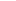 